附件:桐庐县生活必需品保供工作专班方案保供专班组成牵头人：王先勇副县长组	 长：县商务局局长                  钟关贤县发革局局长                  倪天震成  员：县公安局交警大队副大队长      孙咏烈县财政局副局长                俞  斌县交通运输局党委委员          吴田金县农业农村局副局长            梅迎春县卫健局副局长                唐  赟县市场监管局副局长            江立勇专班办公室设在县商务局，县商务局分管生活必需品保供工作的负责人方志凯担任办公室主任，成员单位相关科室负责人担任办公室成员。二、保供专班主要任务职责主要任务是“两保障、一协调”，即保障生活必需品市场稳定供应、保障生活必需品市场价格基本稳定，协调粮、油、肉、蛋、菜、奶等重要生活必需品生产、流通、销售、运输企业相互协同，做到保供迅速、高效、有序。主要职责是负责全县生活必需品保供的统筹协调、分析研判和政策指引；及时了解生活必需品需求动态和生产、流通、库存及来源保障情况，协调生活必需品供应环节存在问题，做好调拨调配；维持正常市场秩序，保持物价基本稳定；形成重大事项快速响应机制，根据形势发展和地方要求，适时启动联保联供机制。三、成员单位职责分工（一）县商务局。牵头做好保供专班的统筹工作；负责生活必需品市场供应监测；指导超市重点生活必需品的补货补柜；适时启动联保联供机制。（二）县发改局。负责重要生活必需品市场价格监测，提出动用储备物资平抑市场价格和实施价格干预措施的建议；负责牵头落实困难群众价格补贴联动机制。（三）县公安局。牵头生活必需品交通通行保障，负责保障县内运输通畅；依法打击查处散布谣言、哄抢物资等违法行为，协同处置有关群体性事件。（四）县财政局。负责做好政府物资储备等相关经费保障。（五）县交通运输局。牵头生活必需品交通运输保障，负责县内外运输保障。（六）县农业农村局。负责组织协调粮食、猪肉、蔬菜等生活必需品的生产，参与协调上述生活必需品的市场供应。（七）县卫健局。协助指导做好相关生活必需品保供企业卫生防疫工作。（八）县市场监管局。负责商场、超市、农贸市场冷链食品物防工作，负责农贸市场农副产品食品安全情况的监测；严厉打击生活物资囤积居奇、哄抬物价、以次充好、以假充真等违法行为。四、工作机制(一)建立工作例会制度根据工作需要，由牵头人或组长不定期召开专班工作例会，研究落实中央、省委省政府及市委市政府会议精神与决策部署，对全县生活必需品保供进行分析和研判，协调解决存在的困难和问题，研究出台政策，部署重点工作。(二)建立信息报送与发布制度小组各成员单位每日下午4:00前向专班办公室报送本部门采取的工作举措、进展情况、存在的问题以及相关建议。若疫情发生变化，可根据实际情况调整报告制度。(三)建立问题解决制度实行问题督办单、交办单制度，对专班确定的事项，建立台账，列明任务清单，限期督办完成，逐一解决销号，各成员单位按要求报送解决情况。（四）建立督导评估制度建立工作专班与应急预案，适时组织预案演练，加强产销对接，保证生活必需品货多、价稳、储备足、调度便捷。强化督促检查，对相关部门好的做法及时总结推广，对存在的问题及时督促整改。（五）建立专班联络制度专班办公室建立钉钉工作群，专班成员手机24小时开机，保持24小时联络畅通。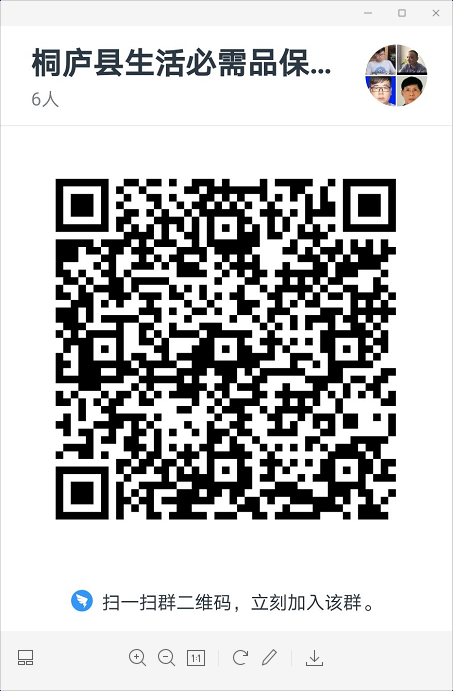 请各相关单位分管领导和科室负责人加入桐庐县生活必需品保供工作专班钉钉工作群。